https://link.springer.com/article/10.1007/s11164-019-03910-4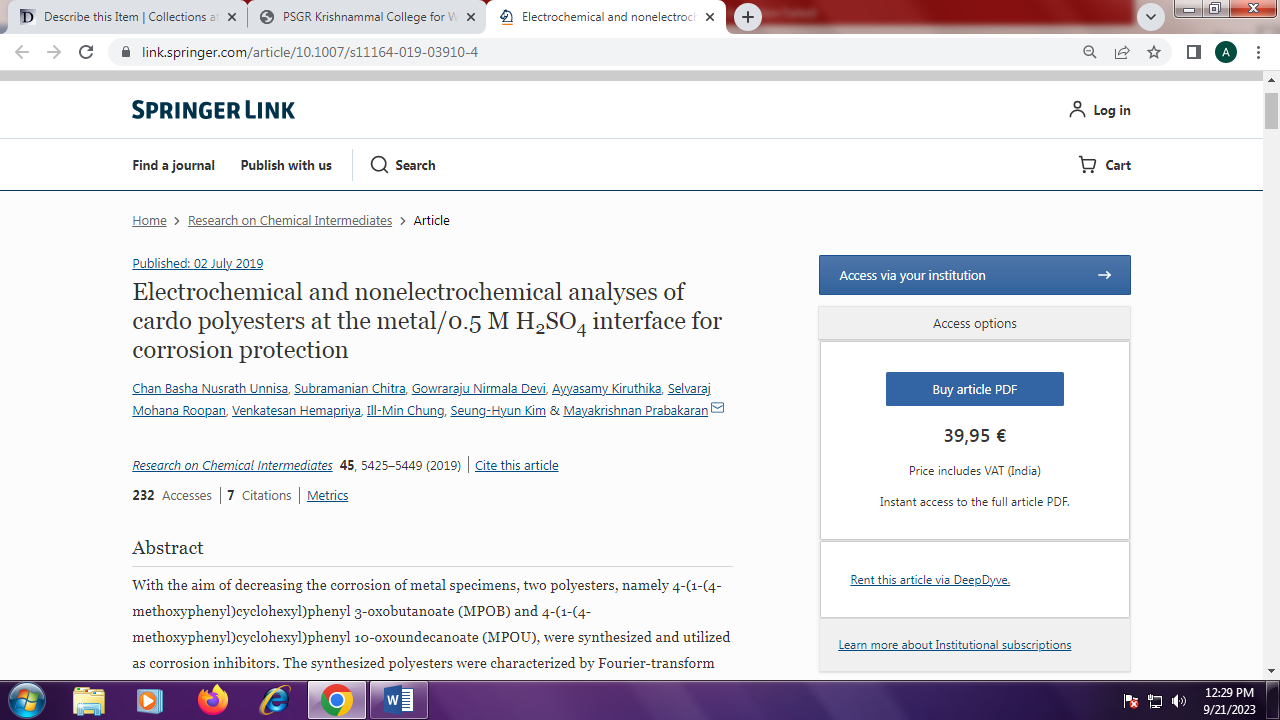 